AlineChristophe 1965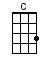 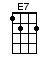 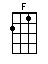 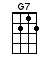 INTRO:  / 1 2 / 1 2 /[C] Oooo [C] oo-oo-oo [E7] oo-oo [E7] oo-oo-oo [F] Oooo [F] oo-oo-oo [G7] oooo [G7] J’avais dessi-[C]né [C] sur le [E7] sable [E7]Son doux vi-[F]sage [F] qui me souri-[G7]ait [G7]Puis il a [C] plu [C] sur cette [E7] plage [E7]Dans cet o-[F]rage [F] elle a dispa-[G7]ru [G7] REFRAIN:Et j'ai cri-[C]é, cri-[E7]é-é, A-[F]line, pour qu'elle re-[G7]vienneEt j'ai pleu-[C]ré, pleu-[E7]ré-é, oh [F] j'avais trop de [G7] peineJe me suis as-[C]sis [C] auprès de son [E7] âme [E7]Mais la belle [F] dame [F] s'était en-[G7]fuie [G7]Je l'ai cher-[C]chée [C] sans plus y [E7] croire [E7]Et sans un es-[F]poir [F] pour me gui-[G7]der [G7]REFRAIN:Et j'ai cri-[C]é, cri-[E7]é-é, A-[F]line, pour qu'elle re-[G7]vienneEt j'ai pleu-[C]ré, pleu-[E7]ré-é, oh [F] j'avais trop de [G7] peineJe n'ai gar-[C]dé [C] que ce doux vi-[E7]sage [E7]Comme une é-[F]pave [F] sur le sable mouil-[G7]lé [G7]REFRAIN:Et j'ai cri-[C]é, cri-[E7]é, A-[F]line, pour qu'elle re-[G7]vienneEt j'ai pleu-[C]ré, pleu-[E7]ré-é, oh [F] j'avais trop de [G7] peineEt j'ai cri-[C]é, cri-[E7]é-é, A-[F]line, pour qu'elle re-[G7]vienneEt j'ai pleu-[C]ré, pleu-[E7]ré-é, oh [F] j'avais trop de [G7] peine [C]www.bytownukulele.ca